Genieten voor het hele gezin: een wintervakantie in Serfaus-Fiss-Ladis In Serfaus-Fiss-Ladis is echte gastvrijheid het allerbelangrijkste. In de drie bergdorpen van het bovenste Tiroler Inntal luidt het motto “Waar hartelijkheid thuis is!”. Winterfans kunnen er op en naast de pistes onvergetelijke activiteiten beleven. Het schitterende panorama, de ontelbare zonne-uren en heerlijke momenten van genot laden de energiereserves op en garanderen een welverdiende time-out van de alledaagse sleur. Alleen, met twee of met het hele gezin.De bewoners van de drie bergdorpen Serfaus, Fiss en Ladis in Tirol weten wat echt telt: gastvrijheid, samenzijn en het geloof in de traditionele waarden. Nergens anders in de Alpen passen echte hartelijkheid, een uitmuntende vakantie-infrastructuur en betaalbare winterwonderwereld zo naadloos in elkaar. Het skigebied heeft elke bezoeker iets te bieden – klein of groot, adrenalinejunkie, zonnebader, natuurliefhebber of levensgenieter, met het gezin, met twee of single. De gastheren en gastvrouwen in Serfaus-Fiss-Ladis ontvangen hun gasten met open armen en creëren zo een harmonische sfeer waar iedereen zich kan ontspannen en waar kinderen vrij kunnen spelen. Hierboven op het zonnige Tiroler Hoogplateau is hartelijkheid echt thuis. Een winterparadijs voor grote en kleine avonturen Twintig jaar geleden zijn de skigebieden Serfaus en Fiss-Ladis in het bovenste gedeelte van het Inn-dal in Tirol samengesmolten en sindsdien bieden ze op de zonnige hoogvlakte 214 kilometer perfect aangelegde pistes aan in alle moeilijkheidsgraden. Maar dat niet alleen. Ook links en rechts van de skipistes is er een uitgebreid aanbod aan activiteiten met sneeuwschoentochten, langlaufloipen en -routes, rodelbanen in de natuur en winterwandelpaden op een hoogte tussen de 1.200 en bijna 3.000 meter. Met de slogan “We are family!” maakt de vakantieregio vooral naam als familieskigebied en het werd hiervoor ook al meermaals bekroond. Twee top ski- en snowboardscholen brengen de kinderen het skiën en snowboarden bij. Op de voor hen gereserveerde Kinderschneealm en Murmlipark in Serfaus, en Berta´s Kinderland in Fiss-Ladis worden ze door de skileerkrachten op een speelse en liefdevolle manier ingewijd in het skiën. Zonder druk, met veel geduld en vooral in de moedertaal van de kinderen. Bovendien worden de kleine skiërs begeleid door de mascottes Murmli en Berta die hen laten lachen tijdens een of andere spannende afdaling op de themapistes. “In de skischolen Serfaus en Fiss-Ladis leren kinderen al vanaf de leeftijd van drie jaar skiën”, zegt Martin Stark, hoofd van de skischool in Fiss-Ladis. “Maar bij ons krijgen ze meer dan dat alleen”, zegt hij lachend. En als het weer niet meespeelt, biedt de Indoor speel- en klimwereld PLAYIN in Serfaus alles wat een kinderhartje begeert met klimwanden en -torens, een boulderruimte, een soft speelruimte en een laserruimte.Entertainment op ieder moment van de dag en nacht Als hij gelijk heeft, dan heeft hij gelijk. Families en iedereen die op zoek is naar meer actie kan in het skigebied terecht voor tal van bezigheden. Het gaat dan om speelplaatsen, themapistes, rodelbanen en racepistes. Een echt hoogtepunt: de Heksen-rodelbaan, die over een afstand van meer dan vier kilometer parallel loopt met het Heksenpad en plezier belooft voor jong en oud. De heksen-rodelbaan is door de kunstsneeuw-instalatie immers niet enkel stralend wit en perfect aangelegd, maar licht ’s nachts helemaal op door de sfeervolle belichting. Bovendien heeft de rodelbaan geen al te steile helling en is daarom ideaal voor gezinnen. Ook in Serfaus kan op een vier kilometer lange baan naar het dal worden gerodeld. De rodelbaan loopt van het bergstation van de Komperdellbahn naar het dalstation en wordt gekenmerkt door steile stukken, beveiligde bochten en een spectaculair zicht op het dal. Ook geschikt voor het hele gezin is de Gezinscoaster Schneisenfeger, die vanaf de bergtop naar het Restaurant Seealm Hög rijdt en hierbij topsnelheden tot 40 km/h haalt. Grote kinderen die hun adrenalinepijl de hoogte in willen jagen laten zich de hoogte in slingeren met de Skyswing in Fiss of vliegen met de Fisser Flieger over de Tiroolse bergen. Aan een stalen kabel kunnen waaghalzen met de zipline Serfauser Sauser op een vlieghoogte van 85 meter tegen topsnelheid van 65 km/u naar het dal zoeven.Tip: wie overdag nog niet genoeg heeft van de pistes, die maakt iedere woensdag in Serfaus of iedere dinsdag in Fiss bochten in de sneeuw tijdens het nachtskiën. Je kan op woensdagen in Serfaus en op dinsdagen in Fiss ook gaan nachtrodelen. Hoogtepunten op de pisteFreestylers kunnen zich op hun beurt dan weer uitleven in zes Fun Areas en ook naast de pistes vinden ze om en bij de twaalf routes. Gevorderde skiërs en snowboarders testen hun vaardigheden op de Frommesabfahrt, die met zijn tien kilometer tot de langste pistes van Oostenrijk behoort. Wie van een uitdaging houdt, die kiest voor de Pezid-Vertikal of de Direttissima, die je laten zweten met een gemiddeld stijgingspercentage van maar liefst 70 procent. “Een van mijn favoriete afdalingen is de 12er Sportiv, omdat die zowel uitdagend als wondermooi is,” zegt Stark, het hoofd van de skischool.Na zoveel actie loont het de moeite om een korte pauze te nemen op het nieuwe uitzichtplatform in de buurt van het kruis op de top. Je kan hier genieten van een prachtig weids uitzicht op de omliggende bergen en bergtoppen. Bij helder weer kan je zelfs van de Zugspitze (2.962 m) in Duitsland, tot aan de Ortler (3.905 m) in Zuid-Tirol en de Tiroolse Wildspitze (3.768 m) zien. Wie nog meer van unieke vergezichten wil genieten, is bij het bergstation van de Schönjochbahn in Fiss aan het juiste adres. Het pas geopende en barrièrevrij bereikbare platform biedt een schitterend zicht op de omliggende toppen.Smullen en genieten: regionale producten overtuigenOver de Zirbenhütte gesproken. Het comfortabel bergrestaurant ligt aan het einde van de 12er Sportiv en lokt je na een sportieve uitdaging met een groot zonneterras, een rustieke sfeer en eersteklas regionale keuken. Het is een architecturaal meesterwerk gemaakt uit Zirben hout. Door de hoge kwaliteit van de keuken kan je niet anders dan genieten hier, zoals de chef Philipp Kaschutnig verzekert: “Wij werken zo veel mogelijk met hoogwaardige lokale producten, zoals bijvoorbeeld eieren van lokale kippen of het mals en smaakvol vlees van de Tiroolse kalveren (Grauviehkalbs).” Geen wonder dus dat het Grauviepfandl een specialiteit is die tot ver buiten het skigebied bekend is. Het staat vast dat wintervakantiegangers overal in het skigebied kunnen genieten van gastronomische hoogtepunten bereid met lokale producten. En het beste van alles: ook niet-wintersporters kunnen de meeste van deze gastronomische restaurants, hutten en bergtoppen met de liften bereiken en genieten van de unieke sfeer tussen de bergen. Ook de kinderen van de skischool krijgen waar voor hun geld – bijvoorbeeld in Serfaus in de kinderrestaurants Murmlirest en Starrest, of in Bertas Kinderplanet in Fiss-Ladis. Hier krijgen de kinderen niet alleen gezonde regionale gerechten, maar ze leren onder toezicht van hun skileraars ook hoe ze een tussenstop moeten maken tussen de skihutten om iets te eten en drinken. Het regionale karakter is ook terug te vinden in de nieuwe Tiroolse single malt whisky, de Fissky Imperial. Whisky kenners beschrijven hem als licht rokerig en tegelijkertijd fruitig. De whisky wordt gedestilleerd uit de originele Fisser Imperial gerst, een bijna vergeten gewas dat sinds enkele jaren opnieuw op de hoogvlakte geteeld wordt. In de keuken wordt de Fisser Imperial gerst onder andere gebruikt voor de traditionele Fisser gerstsoep. Meer dan alleen een ontspannende tussenstopNiets is minder speciaal dan even te stoppen bij de Crystal Cube op de Zwölferkopf in Fiss, een gespiegelde gigantische kubus die diagonaal in het landschap staat, vlakbij de uitkijkplek Z1 aan het bergstation van de Almbahn op een hoogte van 2.600 meter. Na reservatie kunnen hier tot acht personen genieten van een grandioos uitzicht op de adembenemende bergen. Je kan er niet alleen je ogen de kost geven, maar je ook laven aan het gevarieerd aanbod fingerfood, oesters en champagne. Daarom ook dat pasgetrouwde koppels hier graag het glas heffen, want de kubus is niet enkel een exclusief bergrestaurant, maar ook de hoogstgelegen burgerlijke stand van Europa. Evenementen in de sneeuwEindelijk mag er in Serfaus-Fiss-Ladis ook weer wat gevierd worden, iets waar zowel bewoners als gasten hard naar uitkijken. In het weekend van 8 tot 10 en van 15 tot 17 december bestaat er geen betere mogelijkheid om je in speciaal geselecteerde bergrestaurants culinair en muzikaal te laten verwennen, dan tijdens het SnowArt Genussfestival. Er worden dan regionale lekkernijen en lokale specialiteiten opgediend, zodat bezoekers de lokale keuken op hun bord kunnen ontdekken. Voor het juiste ritme zorgt een ruime keuze uit live bands en individuele kunstenaars. Het veelzijdige aanbod gaan van rock, pop en volksmuziek over blues, jazz en funk tot schlagers.Tot de klassiekers behoort elke woensdag de Adventure Night in Serfaus met de spectaculaire en kleurrijke show “Reflection”. De trucjes van de Cirque du Soleil-acrobaten nemen de toeschouwers evenzeer in de ban als de indrukwekkende skishow van de Skischule Serfaus. Op de Nightflow “The Eagle Returns” in Fiss rocken coole dansers, acrobaten en roekeloze stuntmannen op de enorme schans en de skileraars van de Skischule Fiss-Ladis in de Nightflow-Arena. De Nightflow vindt na de première op 28 december elke dinsdag plaats.Ook Magic Ladis biedt bezoekers een afwisselend avondprogramma en betovert met de “Fire and Ice” show, een kunstschaatsvoorstelling met spectaculair licht- en vuurspektakel, dat plaatsvindt op 1 februari 2024 bij de burcht van Ladis. Wie het wat rustiger aan wil doen, die kan de avond afsluiten met glühwein, punch en veel muziek tijdens de kleurrijke bezigheid tijdens het marktdorf, dat in het kader van Magic Ladis wekelijks op donderdag bij de statige burcht van Laudeck plaatsvindt.Meer bergbelevenis: genieten in de sfeer van de avondWie houdt van eenzame panoramische uitzichten in de schemering, maar ’s ochtend niet uit de veren kan, die kiest voor een Sunset Dinner Masner in restaurant Monte Mare op een hoogte van 2.430 boven de zeespiegel in het Masner gebied. En als de zon spectaculair achter de bergtoppen verdwenen is, na een aperitief en een heerlijk avondmaal, komt de Masner Express weer tevoorschijn. Hij brengt de wintersporters langs een spannende afdaling door het skigebied opnieuw naar het dal. Plezier beleven en genieten kunnen gasten ook tijdens de rodelavond en Kids Night in het familierestaurant Sonnenburg. Hier kunnen grote en kleine rodelaars elke donderdag de verlichte baan op een nachtelijke rodelbeurt gebruiken en de kids kunnen verschillende Fun-Sport-toestellen ter plaatse op de piste testen.Ontspanning op de piste: strandstoelen in de sneeuw Wie genoot van een leuke tijd en wat ontspanning, maar niet meteen te vinden is voor een bruiloft, die kan met uitzicht op de besneeuwde bomen en bergtoppen genieten vanuit een ergonomische ligstoel, schommelende hangstoelen, comfortabele strandstoelen of een hangmat. “In het ganse skigebied vind je naast de pistes zogenaamde relaxstations, waar je terecht kan voor een pauze”, zegt het hoofd van de skischool. Waarom pak je niet gewoon wat eten in en ga je helemaal ontspannen en genieten van de zon? De relaxstations zijn slechts een onderdeel van het uitgebreide genotconcept in het skigebied Serfaus-Fiss-Ladis. De dag begint al helemaal ontspannen, zonder sukkelen en stappen met je zware skischoenen. Aan de dalstations van de drie dorpen zijn er immers grote skidepots, waar je je skiuitrusting ’s nacht kan opbergen waarna je makkelijk te voet door de deels verkeersluwe dorpen naar de lift kan wandelen. In Serfaus mag het nog wat meer zijn: hier brengt de volledig gerenoveerde metro, die trouwens de kleinste en hoogste, op luchtkussens zwevende metro van de wereld is, je gratis naar het station “Seilbahn”. Meer persinformatie en gratis beeldmateriaal kan je terugvinden op ons portaal voor pers op www.hansmannpr.de/kunden/serfaus-fiss-ladis en www.serfaus-fiss-ladis.at/nl/Pers.Over Serfaus-Fiss-LadisTrouw aan het motto “Waar hartelijkheid thuis is!” staat de Tiroler vakantieregio Serfaus-Fiss-Ladis voor afwisseling en een 100% zorgeloze wintersportvakantie op topniveau. Het is een plek waar men zich goed voelt, waar alle gasten van een time-out genieten en zich vrij en zorgeloos kunnen ontspannen. Alleen, met twee of met het hele gezin. De bergen hebben in Serfaus-Fiss-Ladis immers niet enkel volwassenen iets te bieden, maar ook voor allerkleinsten. De drie historische bergdorpen liggen op een zonnig hoogplateau in het bovenste gedeelte van het Inntal in Tirol, omgeven door de karakteristieke bergtoppen van de Samnaun-berggroep en de Ötztaler Alpen. Op een hoogte tussen 1.200 en 2.828 meter boven de zeespiegel biedt de vakantieregio alle gasten de beste voorwaarden voor een veelzijdige wintervakantie als geen andere: Activiteiten voor wintersporters. Afwisseling voor het hele gezin. Avontuur voor actiehelden. Adembenemende vergezichten voor genieters. Buitengewone specialiteiten voor fijnproevers. Meer informatie op www.serfaus-fiss-ladis.at/nl.Voor meer informatie:Vanessa Lindner						Alexandra HanglHansmann PR 	Toeristenburo Serfaus-Fiss-LadisLipowskystraße 15 						Gänsackerweg 280336 München, Duitsland					6534 Serfaus-Fiss-Ladis, OostenrijkTel.: +49(0)89/3605499-12					Tel.: +43(0)5476/6239-72v.lindner@hansmannpr.de					a.hangl@serfaus-fiss-ladis.at www.hansmannpr.de						www.serfaus-fiss-ladis.at/nl Vind ons op:                            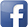 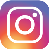 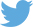 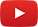 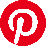 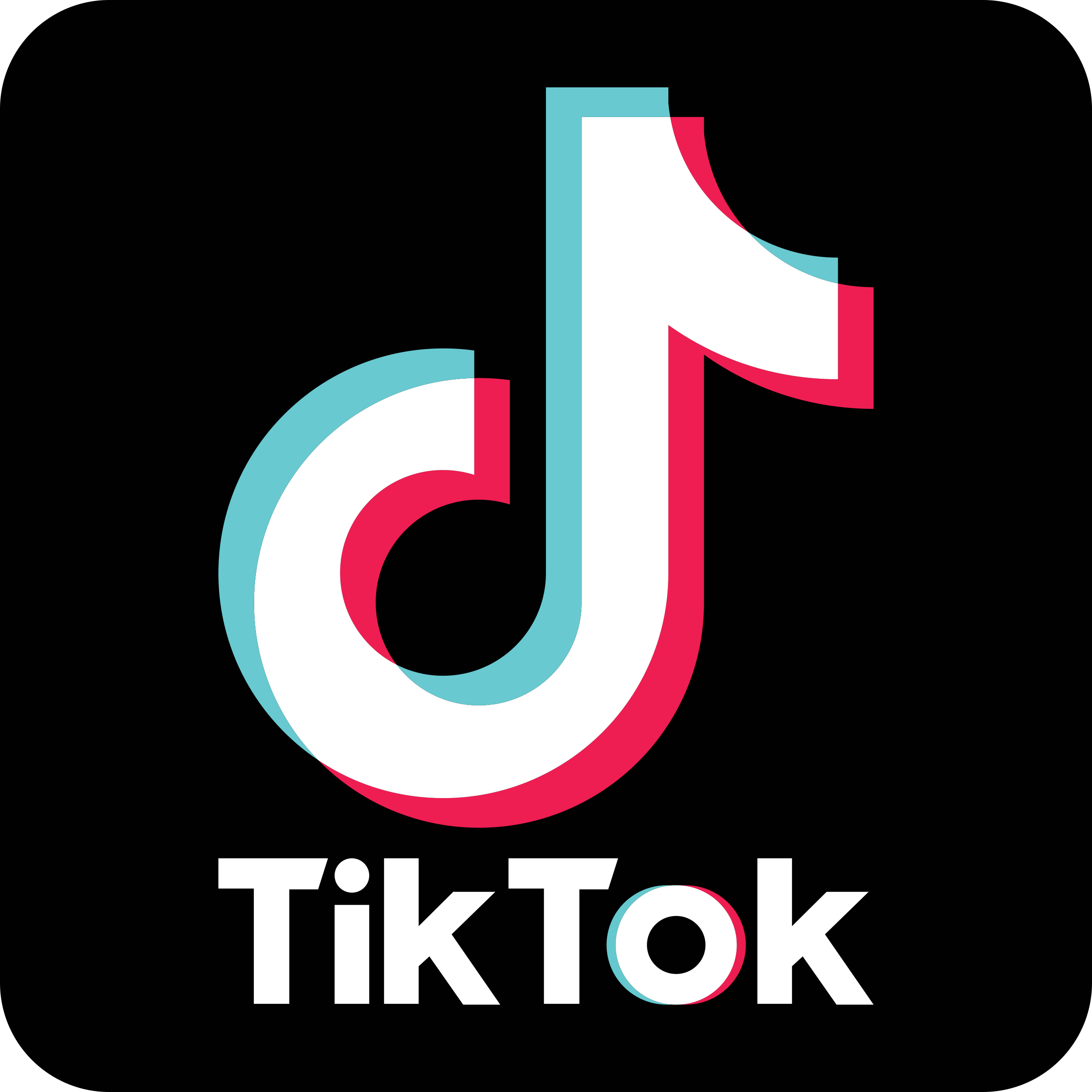 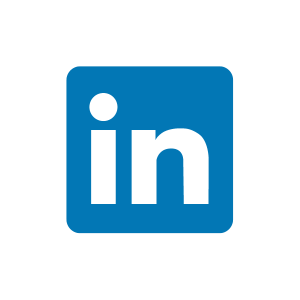 #serfausfissladis  #serfaus  #fiss  #ladis  #weilwirsgeniessen  #wearefamily  #winterlove